APSTIPRINĀTS Iepirkuma komisijas2018.gada 29.marta sēdē (protokols Nr.AD2018/2 - 2)Valsts SIA “Autotransporta direkcija”nolikums“Pasažieru komercpārvadājumu ar taksometru un vieglo automobili vadītāju reģistrācijas apliecību izgatavošana un nosūtīšana klientiem”Rīga, 2018VISPĀRĪGĀ INFORMĀCIJA PRETENDENTIEMValsts SIA “Autotransporta direkcija” organizētā iepirkuma “Pasažieru komercpārvadājumu ar taksometru un vieglo automobili vadītāju reģistrācijas apliecību izgatavošana un nosūtīšana klientiem” (turpmāk – Iepirkums) identifikācijas numurs: AD 2018/2.Pasūtītājs:Iepirkuma konkursu veic ar Direkcija 2017.gada 29.decembra rīkojumu Nr.2.3/45 “Par iepirkuma komisijas izveidi” izveidota iepirkumu komisija (turpmāk- Komisija).Iepirkuma priekšmets: Pasažieru komercpārvadājumu ar taksometru un vieglo automobili vadītāju reģistrācijas apliecību izgatavošana un nosūtīšana klientiem, atbilstoši Iepirkuma nolikuma (turpmāk-Nolikums) un tehniskās specifikācijas, kas ir pievienota šī Nolikuma 2.pielikumā “Tehniskā specifikācija”, prasībām.Galvenās CPV kods: 79823000-9 (iespiešanas un piegādes pakalpojumi).Iepirkuma priekšmets nav dalīts daļās. Pretendents nevar iesniegt piedāvājuma variantus.Iepirkums tiek finansēts: no Pasūtītāja līdzekļiem. Iepirkuma rezultātā tiks slēgts pakalpojuma līgums (turpmāk – Iepirkuma līgums) saskaņā ar Publisko iepirkumu likuma (turpmāk – PIL) 60.pantā noteikto, kā arī atbilstoši Nolikuma 5.pielikumā “Iepirkuma līgums (projekts)” noteiktajam.Iepirkuma līguma darbības termiņš: 5 (pieci) gadi no Iepirkuma līguma noslēgšanas dienas vai līdz brīdim, kad ir personalizētas 7 000 (septiņi tūkstoši) apliecības.Pakalpojuma vieta: Latvija                                             Piemērojamā iepirkuma metode: PIL 9.panta kārtībā.Piedāvājuma izvēles kritērijs: Nolikuma prasībām atbilstošs saimnieciski visizdevīgākais piedāvājums.Iepirkuma dokumentācijas pieejamība:pretendenti (turpmāk – Pretendenti) ar Iepirkuma dokumentāciju var iepazīties Pasūtītāja tīmekļa vietnē internetā: www.atd.lv sadaļā „iepirkumi”. klātienē Pasūtītāja telpās Vaļņu ielā 30, Rīgā, darba dienās no plkst. 8:30 līdz plkst.16:30, iepriekš sazinoties ar Pasūtītāja kontaktpersonu.Papildu informācijas sniegšana: Pasūtītājs savā pircēja profilā nodrošina brīvu un tiešu elektronisku pieeju Iepirkuma dokumentiem un visiem papildus nepieciešamajiem dokumentiem, kā arī iespēju piegādātājiem iepazīties uz vietas ar Iepirkuma papildu dokumentiem, sākot ar attiecīgā Iepirkuma izsludināšanas brīdi. Ja piegādātājs pieprasa izsniegt Iepirkuma dokumentus drukātā veidā, Pasūtītājs tos izsniedz triju darbdienu laikā pēc tam, kad saņemts šo dokumentu pieprasījums, ievērojot nosacījumu, ka dokumentu pieprasījums iesniegts laikus pirms piedāvājumu iesniegšanas termiņa beigām.Piegādātājs ir tiesīgs prasīt papildu informāciju par Iepirkumu, nosūtot Iepirkuma komisijai adresētu vēstuli pa pastu uz adresi: Valsts SIA “Autotransporta direkcija”, Vaļņu iela 30, Rīga, LV-1050 vai faksu: + 371 67686481, vai elektroniski: atd@atd.lv. Ārpus Pasūtītāja noteiktā darba laika saņemtajiem jautājumiem, kas nosūtīti pa faksu vai elektroniski, par saņemšanas dienu uzskata nākamo darba dienu.Ja piegādātājs ir laikus pieprasījis papildu informāciju par Nolikumā iekļautajām prasībām, Pasūtītājs to sniedz triju darbdienu laikā, bet ne vēlāk kā četras dienas pirms piedāvājumu iesniegšanas termiņa beigām.Papildu informāciju Pasūtītājs nosūta piegādātājam, kas uzdevis jautājumu, un vienlaikus ievieto šo informāciju Pasūtītāja tīmekļa vietnē internetā: www.atd.lv sadaļā “Iepirkumi”, kurā ir pieejami Iepirkuma dokumenti, norādot arī uzdoto jautājumu. Pasūtītājs ar Iepirkumu saistītās informācijas apmaiņu nodrošina saskaņā ar PIL 38.pantā noteikto.Informācijas apmaiņa: informācijas apmaiņa starp Pasūtītāju un piegādātājiem notiek pa pastu, faksu vai elektroniski.Piedāvājuma iesniegšanas termiņš, vieta, laiks un kārtība:Pretendents piedāvājumu (turpmāk – Piedāvājums) iesniedz līdz 2018.gada 12.aprīlim plkst.11:00 Valsts SIA “Autotransporta direkcija”, 225.telpā, Vaļņu ielā 30, Rīgā, darba dienās no plkst.8:30 līdz plkst.16:30, nogādājot to personīgi vai nosūtot pa pastu;pasta sūtījums Pretendentam jānogādā Nolikuma 1.17.1.apakšpunktā norādītajā adresē līdz Nolikuma 1.17.1.apakšpunktā norādītā Piedāvājuma iesniegšanas termiņa beigām. Piedāvājumi, kas tiks saņemti pēc minētā termiņa, netiks pieņemti un tiks izsniegti vai nosūtīti iesniedzējam atpakaļ neatvērtā veidā;Piedāvājuma grozīšanas un atsaukšanas noteikumi:pirms Piedāvājuma iesniegšanas termiņa beigām Pretendents var grozīt iesniegto Piedāvājumu. Piedāvājuma grozījumi jāiesniedz līdz Piedāvājuma iesniegšanas termiņa beigām, norādot uz aploksnes papildus Nolikuma 1.19.1.apakšpunktā norādītajai informācijai atzīmi – „GROZĪJUMI”; Piedāvājuma atsaukums jāiesniedz rakstiski iesnieguma formā. Atsaukumam ir bezierunu raksturs, tas izslēdz Pretendenta tālāku dalību Iepirkumā;pēc Piedāvājuma iesniegšanas termiņa beigām Pretendents iesniegto Piedāvājumu nevar grozīt.Piedāvājuma noformēšana:Pretendents Piedāvājumu iesniedz aizlīmētā un aizzīmogotā (ja attiecināms) aploksnē, uz kuras norāda šādu informāciju:Pretendentam jāiesniedz 1 (viens) Piedāvājuma oriģināls papīra formātā (ar norādi “Oriģināls”) un 1 (viena) Piedāvājuma kopija.Pretendents Piedāvājumā iekļauj šādus dokumentus:Pretendenta pieteikums dalībai Iepirkumā, kas sagatavots atbilstoši Nolikuma 1.pielikumā “Pieteikums dalībai Iepirkumā” (turpmāk – 1.pielikums) noteiktajam;Pretendenta kvalifikācijas dokumenti, kas sagatavoti atbilstoši Nolikuma 2.punktā noteiktajam, kā arī saskaņā ar Nolikuma 4.pielikumā “Informācija par Pretendenta veiktajiem pakalpojumiem un piegādēm”  (turpmāk – 4.pielikums) noteikto;Pretendenta tehniskais piedāvājums, kas sagatavots atbilstoši Nolikuma 2.pielikumā “Tehniskā specifikācija / piedāvājums” (turpmāk – 2.pielikums) noteiktajam;Pretendenta finanšu piedāvājums, kas sagatavots atbilstoši Nolikuma 3.pielikumā „Finanšu piedāvājums” (turpmāk – 3.pielikums) noteiktajam.Pretendenta Piedāvājumam jābūt cauršūtam tā, lai dokumentus nebūtu iespējams atdalīt, un ievietotam aploksnē, kas noformēta atbilstoši Nolikuma 1.19.apakšpunktā noteiktajām Piedāvājuma noformēšanas prasībām. Piedāvājuma lapām jābūt numurētām. Uz pēdējās lapas aizmugures jānorāda cauršūto lapu skaits, ko ar savu parakstu apliecina Pretendenta amatpersona ar paraksta tiesībām vai Pretendenta pilnvarotā persona;Pretendenta Piedāvājumam un visiem tam pievienotajiem dokumentiem ir jāatbilst Dokumentu juridiskā spēka likumam un Ministru kabineta 2010.gada 28.septembra noteikumiem Nr.916 “Dokumentu izstrādāšanas un noformēšanas kārtība”.Pretendents Piedāvājumu sagatavo latviešu valodā. Pretendents noformē svešvalodā iesniegto dokumentu tulkojumus latviešu valodā atbilstoši Ministru kabineta 2000.gada 22.augusta noteikumiem Nr.291 „Kārtība, kādā apliecināmi dokumentu tulkojumi valsts valodā” noteiktajai kārtībai. Savukārt iesniegto dokumentu kopijas Pretendents noformē atbilstoši Ministru kabineta 2010.gada 28.septembra noteikumiem Nr.916 „Dokumentu izstrādāšanas un noformēšanas kārtība”.Dokumentu kopijas jāapliecina normatīvajos aktos noteiktajā kārtībā. Pretendents, iesniedzot Piedāvājumu, ir tiesīgs visu iesniegto dokumentu kopiju un tulkojumu pareizību apliecināt ar vienu apliecinājumu attiecīgā dokumentu kopuma pēdējā lapā.Pretendenta Piedāvājumā iekļautos dokumentus, tajā skaitā arī Pretendenta pieteikumu dalībai Iepirkumā (skatīt 1.pielikumu), paraksta Pretendenta paraksttiesīgā persona. Ja Piedāvājuma oriģinālu paraksta Pretendenta pilnvarota persona, Piedāvājuma dokumentiem pievieno attiecīgo pilnvaru (kopiju). Ja Pretendents ir piegādātāju apvienība un sabiedrības līgumā nav noteiktas pārstāvības tiesības, pieteikums par dalību Iepirkumā (1.pielikums) jāparaksta katras personas, kas iekļauta piegādātāju apvienībā, pārstāvim ar pārstāvības tiesībām.Pretendenta Piedāvājumā iekļautajiem dokumentiem jābūt skaidri salasāmiem un bez neatrunātiem labojumiem.Ja Pretendenta ieskatā kāda no Piedāvājuma sastāvdaļām ir uzskatāma par komercnoslēpumu, Pretendents to norāda savā Piedāvājumā. Par komercnoslēpumu nevar tikt atzīta informācija, kas saskaņā ar normatīvajiem aktiem ir vispārpieejama, tajā skaitā Nolikumā iekļautā informācija.Piedāvājumu atvēršanai nav paredzēta atklāta Piedāvājumu atvēršanas sanāksme.PRETENDENTU ATLASES (KVALIFIKĀCIJAS) PRASĪBAS UN IESNIEDZAMIE DOKUMENTIPretendents var būt fiziska vai juridiska persona, piegādātāju apvienība jebkurā juridiskā statusā, kas iesniegusi Piedāvājumu, lai piedalītos Iepirkumā. Pretendentam Nolikuma 1. pielikumā jānorāda visi piegādātāju apvienības dalībnieki.Piegādātāji, kas apvienojušies piegādātāju apvienībā un iesniegušo kopīgu Piedāvājumu, visi kopā ir uzskatāmi par vienu Pretendentu, tādējādi Nolikumā noteiktās atlases (kvalifikācijas) prasības ir izpildāmas visiem piegādātāju apvienības dalībniekiem (personālsabiedrības dalībniekiem) kopā, izņemot Nolikuma 2.2.2. apakšpunktā noteikto, kas ir izpildāms katram piegādātāju apvienības dalībniekam atsevišķi.Gadījumā, ja Pretendents ir piegādātāju apvienība, tad iesniedzot Piedāvājumu, piegādātāju apvienība iesniedz arī dalībnieku parakstītu dokumentu (apliecinājumu vai vienošanos), kas apliecina katra piegādātāju apvienības dalībnieka uzņemtās konkrētās saistības attiecībā uz šī Iepirkuma realizāciju un piedalīšanos Iepirkuma līguma izpildē un atbildības sadalījumu.Ja Pretendents ir piegādātāju apvienība, tad piegādātāju apvienība iesniedz apliecinājumu, ka gadījumā, ja piegādātāju apvienība tiks noteikta par uzvarētāju šajā Iepirkumā, 10 (desmit) darba dienu laikā piegādātāju apvienība normatīvajos aktos noteiktā kārtībā reģistrēs pilnsabiedrību vai komandītsabiedrību ar pilnu atbildību katram no biedriem vai normatīvajos aktos noteiktā kārtībā noslēgs sabiedrības līgumu. Pirms Iepirkuma līguma noslēgšanas personu apvienībai jānodibina pilnsabiedrība vai komandītsabiedrība, par to rakstiski informējot Pasūtītāju, vai jānoslēdz sabiedrības līgums Civillikuma 2241. – 2280.panta noteiktajā kārtībā un viens tā eksemplārs (oriģināls vai kopija, ja tiek uzrādīts oriģināls) jāiesniedz Pasūtītājam. Gadījumā, ja Pretendents pieaicina apakšuzņēmēju (-us), tad iesniedzot Piedāvājumu, Pretendents iesniedz Pretendenta un apakšuzņēmēja (-u) parakstītu dokumentu (apliecinājumu vai vienošanos), kas apliecina apakšuzņēmēja (-u) piekrišanu būt par apakšuzņēmēju (-iem), apakšuzņēmējam (-iem) nododamās Iepirkuma līguma daļas aprakstu un apjomu procentos un atbildības sadalījumu.Ja Pretendents balstās uz citas personas iespējām, lai apliecinātu savu atbilstību Nolikumā noteiktajām kvalifikācijas prasībām, Pretendentam ir pienākums pierādīt Pasūtītājam, ka viņa rīcībā būs nepieciešamie resursi, iesniedzot šīs personas un Pretendenta parakstītu apliecinājumu vai vienošanos par sadarbību un/vai resursu nodošanu Pretendenta rīcībā Iepirkuma līguma izpildei.Pretendentam 1.pielikumā norādīto apakšuzņēmēju nomaiņa vai jaunu apakšuzņēmēju piesaistīšana rakstveidā jāsaskaņo ar Pasūtītāju. Informācija Pretendentiem par Eiropas vienoto iepirkuma procedūras dokumentu: Pasūtītājs pieņem Eiropas vienoto iepirkuma procedūras dokumentu kā sākotnējo pierādījumu atbilstībai paziņojumā par līgumu vai Iepirkuma procedūras dokumentos noteiktajām Pretendentu atlases prasībām. Ja piegādātājs izvēlējies iesniegt Eiropas vienoto iepirkuma procedūras dokumentu, lai apliecinātu, ka tas atbilst paziņojumā par līgumu vai Iepirkuma procedūras dokumentos noteiktajām Pretendentu atlases prasībām, tas iesniedz šo dokumentu arī par katru personu, uz kuras iespējām tas balstās, lai apliecinātu, ka tā kvalifikācija atbilst paziņojumā par līgumu vai Iepirkuma procedūras dokumentos noteiktajām prasībām, un par tā norādīto apakšuzņēmēju, kura sniedzamo pakalpojumu vērtība ir vismaz 10 procenti no Iepirkuma līguma vērtības. Piegādātāju apvienība iesniedz atsevišķu Eiropas vienoto iepirkuma procedūras dokumentu par katru tās dalībnieku.Piegādātājs var Pasūtītājam iesniegt Eiropas vienoto iepirkuma procedūras dokumentu, kas ir bijis iesniegts citā iepirkuma procedūrā, ja apliecina, ka tajā iekļautā informācija ir pareiza.Pasūtītājam jebkurā Iepirkuma procedūras stadijā ir tiesības prasīt, lai Pretendents iesniedz visus vai daļu no dokumentiem, kas apliecina atbilstību paziņojumā par līgumu vai Iepirkuma procedūras dokumentos noteiktajām pretendentu atlases prasībām.Nolikuma 2.10.apakšpunktā minētais Eiropas vienotais iepirkuma procedūras dokuments ir pieejams aizpildīšanai doc. formātā: Eiropas Komisijas mājaslapā tiešsaistes režīmā: https://ec.europa.eu/growth/tools-databases/espd/filter?lang=lv. PRETENDENTA TEHNISKĀ UN FINANŠU PIEDĀVĀJUMA IZVĒRTĒŠANAI IESNIEDZAMIE DOKUMENTIPretendentam jāiesniedz šādi Pretendenta tehniskā un finanšu piedāvājuma izvērtēšanai nepieciešamie dokumenti:tehniskais piedāvājums, kas sagatavots atbilstoši Nolikuma 2.pielikumā “Tehniskā specifikācija/ piedāvājums” noteiktajām prasībām;finanšu piedāvājums, kas sagatavots atbilstoši Nolikuma 3.pielikumā “Finanšu piedāvājums” noteiktajām prasībām. Pretendentam finanšu piedāvājumā norādītajās cenās jāiekļauj visas izmaksas, kas attiecas un ir saistītas ar Iepirkuma līguma izpildi, tajā skaitā visi ar pakalpojumu veikšanu un piegādi saistītie izdevumi un visi Latvijas Republikas normatīvajos aktos paredzētie nodokļi, izņemot PVN;Pretendenta finanšu piedāvājumā norādītajai cenai ir jābūt nemainīgai visā Iepirkuma līguma darbības laikā. Iespējamā inflācija, tirgus apstākļu maiņa vai jebkuri citi apstākļi nevar būt par pamatu cenas izmaiņām, un šo procesu radītās sekas Pretendentam ir jāprognozē un jāaprēķina, sagatavojot finanšu piedāvājumu.PRETENDENTU IZSLĒGŠANAS NOSACĪJUMI UN TO PĀRBAUDES KĀRTĪBAIepirkuma komisija, atbilstoši PIL 9.panta astotajā daļā noteiktajam, Pretendentu, kuram būtu piešķiramas Iepirkuma līguma slēgšanas tiesības, izslēdz no dalības Iepirkumā jebkurā no šādiem gadījumiem:pasludināts Pretendenta maksātnespējas process (izņemot gadījumu, kad maksātnespējas procesā tiek piemērots uz parādnieka maksātspējas atjaunošanu vērsts pasākumu kopums), apturēta tā saimnieciskā darbība vai Pretendents tiek likvidēts;ir konstatēts, ka Piedāvājumu iesniegšanas termiņa pēdējā dienā vai dienā, kad pieņemts lēmums par iespējamu Iepirkuma līguma slēgšanas tiesību piešķiršanu, Pretendentam Latvijā vai valstī, kurā tas reģistrēts vai kurā atrodas tā pastāvīgā dzīvesvieta, ir nodokļu parādi, tai skaitā valsts sociālās apdrošināšanas obligāto iemaksu parādi, kas kopsummā kādā no valstīm pārsniedz 150 euro. Attiecībā uz Latvijā reģistrētiem un pastāvīgi dzīvojošiem Pretendentiem Pasūtītājs ņem vērā informāciju, kas ievietota Ministru kabineta noteiktajā informācijas sistēmā Valsts ieņēmumu dienesta publiskās nodokļu parādnieku datubāzes un Nekustamā īpašuma nodokļa administrēšanas sistēmas pēdējās datu aktualizācijas datumā;Iepirkuma procedūras dokumentu sagatavotājs (Pasūtītāja amatpersona vai darbinieks), Iepirkuma komisijas loceklis vai eksperts ir saistīts ar Pretendentu PIL 25.panta pirmās un otrās daļas izpratnē vai ir ieinteresēts kāda Pretendenta izvēlē, un Pasūtītājam nav iespējams novērst šo situāciju ar mazāk Pretendentu ierobežojošiem pasākumiem;uz Pretendenta norādīto personu, uz kuras iespējām Pretendents balstās, lai apliecinātu, ka tā kvalifikācija atbilst prasībām, kas noteiktas paziņojumā par plānoto līgumu vai Nolikumā, kā arī uz personālsabiedrības biedru, ja Pretendents ir personālsabiedrība, ir attiecināmi šā Nolikuma 4.1.1., 4.1.2. un 4.1.3.apakšpunkta nosacījumi.Lai pārbaudītu, vai Pretendents nav izslēdzams no dalības Nolikuma 4.1.apakšpunktā minēto apstākļu dēļ (atbilstoši PIL 9.panta astotās daļas 1., 2. vai 3.punktā minēto apstākļu dēļ) Pasūtītājs veiks Pretendentu pārbaudi atbilstoši PIL 9. panta devītajā daļā noteiktajai kārtībai.Atkarībā no atbilstoši PIL 9.panta devītās daļas 1.punkta “b” apakšpunktam veiktās pārbaudes rezultātiem Pasūtītājs:neizslēdz Pretendentu no dalības Iepirkumā, ja konstatē, ka saskaņā ar Ministru kabineta noteiktajā informācijas sistēmā esošo informāciju Pretendentam un PIL 9.panta astotās daļas 4.punktā minētajai personai nav nodokļu parādu, tai skaitā valsts sociālās apdrošināšanas obligāto iemaksu parādu, kas kopsummā pārsniedz 150 euro;informē Pretendentu par to, ka saskaņā ar Valsts ieņēmumu dienesta publiskās nodokļu parādnieku datubāzes vai Nekustamā īpašuma nodokļa administrēšanas sistēmas pēdējās datu aktualizācijas datumā Ministru kabineta noteiktajā informācijas sistēmā ievietoto informāciju tam vai PIL 9.panta panta astotās daļas 4. punktā minētajai personai Piedāvājumu iesniegšanas termiņa pēdējā dienā vai arī dienā, kad pieņemts lēmums par iespējamu Līguma slēgšanas tiesību piešķiršanu, ir nodokļu parādi, tai skaitā valsts sociālās apdrošināšanas obligāto iemaksu parādi, kas kopsummā pārsniedz 150 euro, un nosaka termiņu – 10 dienas pēc informācijas izsniegšanas vai nosūtīšanas dienas – , līdz kuram iesniedzams apliecinājums, ka Pretendentam Piedāvājumu iesniegšanas termiņa pēdējā dienā vai dienā, kad pieņemts lēmums par iespējamu iepirkuma līguma slēgšanas tiesību piešķiršanu, nebija nodokļu parādu, tai skaitā valsts sociālās apdrošināšanas obligāto iemaksu parādu, kas kopsummā pārsniedz 150 euro. Ja noteiktajā termiņā apliecinājums nav iesniegts, Pasūtītājs Pretendentu izslēdz no dalības Iepirkumā.PIEDĀVĀJUMU VĒRTĒŠANA UN IZVĒLES KRITĒRIJIIepirkuma komisija pārbauda Pretendentu iesniegto Piedāvājumu atbilstību šajā Nolikumā norādītajām prasībām. Par atbilstošiem tiek uzskatīti tikai tie Pretendentu Piedāvājumi, kuri atbilst visām Nolikumā norādītajām prasībām.Ja, pārbaudot Piedāvājumā sniegto informāciju, Pasūtītājs konstatē, ka tā neatbilst Nolikumā noteiktajām prasībām, Pretendents tiek noraidīts no turpmākas dalības Iepirkumā.Ja Pasūtītājam rodas šaubas par iesniegtās dokumenta kopijas autentiskumu, tas pieprasa, lai Pretendents uzrāda dokumenta oriģinālu vai iesniedz apliecinātu dokumenta kopiju.Ja Pasūtītājs konstatē, ka Piedāvājumā ietvertā Pretendenta iesniegtā informācija vai dokuments ir neskaidrs vai nepilnīgs, tas pieprasa, lai Pretendents vai kompetenta institūcija izskaidro vai papildina minēto informāciju vai dokumentu vai iesniedz trūkstošo dokumentu, nodrošinot vienlīdzīgu attieksmi pret visiem Pretendentiem. Termiņu nepieciešamās informācijas vai dokumenta iesniegšanai Pasūtītājs nosaka samērīgi ar laiku, kas nepieciešams šādas informācijas vai dokumenta sagatavošanai un iesniegšanai.Ja Pasūtītājs saskaņā ar šī Nolikuma 5.4.apakšpunktā noteikto ir pieprasījis izskaidrot vai papildināt Piedāvājumā ietverto Pretendenta iesniegto informāciju, bet Pretendents to nav izdarījis atbilstoši Pasūtītāja noteiktajām prasībām, Pasūtītājs Piedāvājumu vērtē pēc tā rīcībā esošās informācijas.Iepirkuma komisija veic Piedāvājumu vērtēšanu šādā kārtībā:Iepirkuma komisija veic Piedāvājumu noformējuma pārbaudi atbilstoši Nolikuma 1.19.apakšpunktā norādītajām Piedāvājuma noformēšanas prasībām. Ja Iepirkuma komisija konstatē būtiskas neatbilstības Nolikumā ietvertajām noformēšanas prasībām, kas ietekmē iespēju izvērtēt Pretendenta Piedāvājumu, Pretendents tiek noraidīts un Iepirkuma komisija Piedāvājumu tālāk nevērtē.Iepirkuma komisija veic kvalifikācijas atbilstības pārbaudi, kuras laikā izvērtē vai Pretendents atbilst Nolikuma 2.nodaļā “Pretendentu atlases (kvalifikācijas) prasības un iesniedzamie dokumenti” noteiktajām Pretendentu kvalifikācijas prasībām. Ja Pretendents neatbilst Nolikumā noteiktajām kvalifikācijas prasībām, Iepirkuma komisija noraida Pretendenta Piedāvājumu.Iepirkuma komisija veic tehnisko piedāvājumu atbilstības pārbaudi, kuras laikā izvērtē tehnisko piedāvājumu atbilstību Nolikuma 3.nodaļas “Pretendenta tehniskā un finanšu piedāvājuma izvērtēšanai iesniedzamie dokumenti” un Nolikuma 2.pielikumā “Tehniskā specifikācija/piedāvājums” noteiktajām prasībām. Ja Pretendenta tehniskais piedāvājums neatbilst Nolikuma prasībām, Iepirkuma komisija noraida Pretendenta piedāvājumu.Iepirkuma komisija veic Pretendenta iesniegtā finanšu piedāvājuma atbilstības pārbaudi atbilstoši Nolikuma 3.nodaļas “Pretendenta tehniskā un finanšu piedāvājuma izvērtēšanai iesniedzamie dokumenti” un Nolikuma 3.pielikuma “Finanšu piedāvājums” noteiktajām prasībām. Ja Pretendenta finanšu piedāvājums neatbilst Nolikuma prasībām, Iepirkuma komisija noraida Pretendenta Piedāvājumu.Iepirkuma komisija pārbauda, vai finanšu piedāvājumā nav aritmētisku kļūdu. Ja Iepirkuma komisija finanšu piedāvājumā konstatē aritmētiskas kļūdas, tā šīs kļūdas izlabo.Par aritmētisko kļūdu labojumiem un laboto piedāvājuma summu Iepirkuma komisija paziņo Pretendentam, kura pieļautās kļūdas labotas. Vērtējot finanšu piedāvājumu, Iepirkuma komisija ņem vērā labojumus.Piedāvājuma vērtēšana saskaņā ar izraudzīto piedāvājuma izvēles kritēriju:Iepirkuma komisija Pretendentu iesniegtos piedāvājumus iepirkumā vērtē ņemot vērā šādu piedāvājuma izvēles kritēriju – Nolikuma prasībām atbilstošs saimnieciski visizdevīgākais piedāvājums. Par saimnieciski visizdevīgāko tiks atzīts piedāvājums, kurš būs saņēmis vislielāko punktu skaitu (V) saskaņā ar piedāvājuma vērtēšanas tabulā noteikto.Iepirkuma komisija saimnieciski izdevīgumu vērtē saskaņā ar šādiem vērtēšanas kritērijiem un tiem atbilstoši iegūstamajiem punktiem un punktu aprēķināšanas formulu (par katru kritēriju iegūtie punkti tiek noapaļoti līdz vienai zīmei aiz komata):Maksimāli iegūstamo punktu summa ir 100 punkti.Pretendents, kurš ieguvis visaugstāko punktu skaitu, atzīstams par pretendentu, kuram būtu piešķiramas līguma slēgšanas tiesības. Ja iepirkuma komisija pirms pieņem lēmumu par Iepirkuma līguma slēgšanu konstatē, ka piedāvājumu novērtējums atbilstoši izraudzītajam piedāvājuma izvēles kritērijam ir vienāds, tad iepirkuma komisija izvēlas piedāvājumu, kurš tika iesniegts pirmais. Iepirkuma komisija par uzvarētāju Iepirkumā atzīs Pretendentu, kurš izraudzīts atbilstoši Nolikumā noteiktajām prasībām un kritērijiem un nav izslēdzams no dalības Iepirkumā saskaņā ar Nolikuma 4.punktā noteikto (atbilstoši PIL 9.panta astotajai daļai).Triju darbdienu laikā pēc Iepirkuma komisijas lēmuma pieņemšanas Pasūtītājs informē visus Pretendentus par Iepirkumā izraudzīto Pretendentu un sniedz tiem PIL 9.panta trīspadsmitajā daļā minēto lēmumā norādāmo informāciju vai nosūta minēto lēmumu, kā arī Pasūtītāja tīmekļa vietnē nodrošina brīvu un tiešu elektronisku piekļuvi Iepirkuma komisijas lēmumam par rezultātiem.IEPIRKUMA KOMISIJAS TIESĪBAS UN PIENĀKUMIIepirkuma komisijas tiesības: pieprasīt, lai Pretendents precizē informāciju par savu Piedāvājumu, ja tas nepieciešams Piedāvājuma vērtēšanai, tajā skaitā Piedāvājuma noformējuma pārbaudei un Pretendenta kvalifikācijas pārbaudei;pieaicināt ekspertu Piedāvājumu vērtēšanas procesā, tajā skaitā Piedāvājuma noformējuma pārbaudes un Pretendentu kvalifikācijas atbilstības pārbaudes  procesā;gadījumā, ja Pretendents, kuram piešķirtas Iepirkuma līguma slēgšanas tiesības, atsakās slēgt Iepirkuma līgumu ar Pasūtītāju, Iepirkuma komisija ir tiesīga pieņemt lēmumu par Iepirkuma līguma slēgšanas tiesību piešķiršanu nākamajam Pretendentam, kurš piedāvājis saimnieciski visizdevīgāko piedāvājumu, vai pārtraukt Iepirkumu, neizvēloties nevienu Piedāvājumu. Ja pieņemts lēmums Iepirkuma līguma slēgšanas tiesības piešķirt nākamajam Pretendentam, kurš piedāvājis saimnieciski visizdevīgāko piedāvājumu, bet tas atsakās slēgt Iepirkuma līgumu, Iepirkuma komisija pieņem lēmumu pārtraukt Iepirkumu, neizvēloties nevienu Piedāvājumu;jebkurā brīdī pārtraukt Iepirkumu, ja tam ir objektīvs pamatojums;izslēgt Pretendentu no dalības Iepirkumā, ja attiecīgais Pretendents noteiktajā termiņā neiesniedz Nolikuma 4.3.2.apakšpunktā noteikto izdruku (apliecinājumu).Iepirkuma komisijas pienākumi:nodrošināt Iepirkuma norisi un dokumentēšanu atbilstoši PIL prasībām;nodrošināt Pretendentu brīvu konkurenci, kā arī vienlīdzīgu un taisnīgu attieksmi pret tiem;pēc ieinteresēto personu pieprasījuma sniegt informāciju par šo Nolikumu;vērtēt Pretendentus un to iesniegtos Piedāvājumus saskaņā ar normatīvajiem aktiem un šo Nolikumu.PRETENDENTA TIESĪBAS UN PIENĀKUMIPretendenta tiesības:pieprasīt Pasūtītājam papildu informāciju par Nolikumā iekļautajiem nosacījumiem;iesniegt Piedāvājumu;pirms Piedāvājumu iesniegšanas termiņa beigām grozīt, papildināt vai atsaukt iesniegto Piedāvājumu. Pretendenta pienākumi:sagatavot Piedāvājumu atbilstoši Nolikuma prasībām;sniegt Pasūtītājam patiesu informāciju;sniegt atbildes uz Iepirkuma komisijas pieprasījumiem par papildu informāciju, kas nepieciešama Piedāvājuma vērtēšanai, tajā skaitā Piedāvājuma noformējuma pārbaudei un Pretendentu kvalifikācijas pārbaudei;segt visas izmaksas, kas saistītas ar Piedāvājuma sagatavošanu un iesniegšanu.INFORMĀCIJA PAR IEPIRKUMA LĪGUMUIepirkuma līguma projekts ir iekļauts Nolikumā (skatīt Nolikuma 5.pielikumu “Pakalpojuma līgums (projekts)”). Iesniedzot Piedāvājumu, Pretendents piekrīt visiem Iepirkuma līguma noteikumiem un apņemas tos pildīt.Pasūtītājs slēdz Iepirkuma līgumu ar Iepirkuma komisijas izraudzīto Pretendentu, kurš iesniedzis Nolikuma prasībām atbilstošu Piedāvājumu - saimnieciski visizdevīgākais piedāvājums.Iepirkuma līgumu sagatavo Pasūtītājs un iesniedz tam Pretendentam, par kuru Iepirkuma komisija pieņēmusi lēmumu slēgt Iepirkuma līgumu.Ja Iepirkumā izraudzītais Pretendents nenoslēdz Iepirkuma līgumu ar Pasūtītāju, tiek uzskatīts, ka viņš ir atteicies no Iepirkuma pildīšanas, un Pasūtītājs ir tiesīgs pieņemt lēmumu slēgt Iepirkuma līgumu ar nākamo Pretendentu, kurš iesniedzis Nolikuma prasībām atbilstošu Piedāvājumu - nākamais saimnieciski visizdevīgākais piedāvājums. Atbilstoši PIL 9.panta astoņpadsmitajā daļā noteiktajam, desmit darbdienu laikā pēc tam, kad noslēgts Iepirkuma līgums, Pasūtītājs sagatavo un Iepirkumu uzraudzības biroja publikāciju vadības sistēmā publicē informatīvu paziņojumu par noslēgto Iepirkuma līgumu.Desmit darbdienu laikā pēc tam, kad stājas spēkā Iepirkuma līgums vai tā grozījumi, Pasūtītājs savā tīmekļa vietnē ievieto attiecīgi Iepirkuma līguma vai tā grozījumu tekstu, atbilstoši normatīvajos aktos noteiktajai kārtībai ievērojot komercnoslēpuma aizsardzības prasības. Iepirkuma līguma un tā grozījumu teksts ir pieejams Pasūtītāja tīmekļa vietnē vismaz visā Iepirkuma līguma darbības laikā, bet ne mazāk kā 36 mēnešus pēc Iepirkuma līguma spēkā stāšanās dienas.Nolikuma pielikumi:1.pielikums – “Pieteikums dalībai Iepirkumā”;2.pielikums –  “Tehniskā specifikācija”;3.pielikums – “Finanšu piedāvājums”;4.pielikums – “Informācija par Pretendenta veiktajiem pakalpojumiem”;5.pielikums –  “pakalpojuma līguma (projekts)”;6. pielikums- “Grafiskā dizaina skices paraugs”.Valdes priekšsēdētājs							K. Godiņš1.pielikums“Pieteikums dalībai Iepirkumā”Valsts SIA “Autotransporta direkcija” organizētā iepirkuma„Pasažieru komercpārvadājumu ar taksometru un vieglo automobili vadītāju reģistrācijas apliecību izgatavošana un nosūtīšana klientiem” (iepirkuma identifikācijas Nr. AD 2018/2) nolikumamPieteikums dalībai IepirkumāInformācija par Pretendentu:Pretendenta nosaukums/vārds, uzvārds: 		Reģistrācijas Nr./personas kods: 	Nodokļu maksātāja reģistrācijas Nr.: 	Juridiskā adrese/deklarētā adrese: 	Adrese korespondencei (tajā skaitāIepirkuma komisijas lēmuma saņemšanai): 	Tālruņa Nr.: 	E-pasta adrese (tajā skaitā Iepirkuma komisijas lēmuma saņemšanai):___________________ Faksa Nr.: 	Vispārīgā interneta adrese: 	Informācija par Pretendenta kontaktpersonu:Kontaktpersonas vārds, uzvārds, ieņemamais amats: 	Tālruņa numurs, e-pasta adrese: 	3. Pieņemot visas Nolikumā noteiktās prasības, apliecinām, ka:3.1. vēlamies piedalīties Direkcijas organizētajā iepirkumā “Pasažieru komercpārvadājumu ar taksometru un vieglo automobili vadītāju reģistrācijas apliecību izgatavošana un nosūtīšana klientiem” (iepirkuma ident.Nr.AD 2018/2);                                                                                                                                                                                                                                                                                                                   3.2. Iepirkuma Nolikumā un tā pielikumos noteiktās prasības ir skaidras un saprotamas, iebildumu un pretenziju nav;3.3. visas Piedāvājumā sniegtās ziņas ir patiesas;4. Informācija par to, vai Pretendenta uzņēmums un tā piesaistītā apakšuzņēmēja uzņēmums (ja attiecināms) atbilst mazā vai vidējā uzņēmuma statusam (ja uzņēmums atbilst mazā vai vidējā uzņēmuma statusam, Pretendents norāda “Jā”, ja neatbilst – “Nē”)____________.INFORMĀCIJA PAR APAKŠUZŅĒMĒJIEM VAI PERSONU, UZ KURAS IESPĒJĀM PRETENDENTS BALSTĀS, LAI APLIECINĀTU PRETENDENTA KVALIFIKĀCIJU(aizpilda, ja Pretendents Iepirkuma līguma izpildē piesaista apakšuzņēmējus vai balstās uz personas iespējām, lai apliecinātu tā atbilstību Nolikumā noteiktajām kvalifikācijas prasībām)Pretendents (Pretendenta pilnvarotā persona):_________________________                _______________        _________________                   	      /vārds, uzvārds/ 		             /amats/                              /paraksts/   	                      2018.gada ___.________________2.pielikums“Tehniskā specifikācija un Pretendenta tehniskais piedāvājums”Valsts SIA “Autotransporta direkcija” organizētā iepirkuma„Pasažieru komercpārvadājumu ar taksometru un vieglo automobili vadītāju reģistrācijas apliecību izgatavošana un nosūtīšana klientiem” (iepirkuma identifikācijas Nr. AD 2018/2) nolikumamTEHNISKĀ SPECIFIKĀCIJA/PIEDĀVĀJUMSVispārīgā informācijaSaskaņā ar Autopārvadājumu likuma 5.1 panta pirmās daļas 11.punktu, 35. panta astoto daļu, kā arī 2018. gada 6. marta Ministru kabineta noteikumiem Nr. 149 “Vadītāju reģistrācijas noteikumi pasažieru komercpārvadājumiem ar taksometru un vieglo automobili”, valsts SIA “Autotransporta direkcija” ir pasažieru komercpārvadājumu ar taksometru un vieglo automobili vadītāju reģistrācijas apliecību (turpmāk – vadītāju reģistrācijas apliecības) izsniegšanas iestāde. Piegādes ietvaros Izpildītājam jānodrošina Tehniskajā specifikācijā noteikto personalizēto vadītāju reģistrācijas apliecību sagatavju izgatavošana, personalizācija, sūtījuma sagatavošana un piegāde klientiem.Izpildītājs pakalpojuma sniegšanas procesā nodrošina šādas pakalpojuma sastāvdaļas:vadītāju reģistrācijas apliecību maketa izstrāde sagatavju izgatavošanai pēc Pasūtītāja iesniegtās grafiskā dizaina skices (pielikums nr. 6 - dizaina skices paraugs);nepersonalizētu vadītāju reģistrācijas apliecību sagatavju izgatavošana, atbilstoši šīs Tehniskās specifikācijas 2. punktā ietvertajam tehniskajam aprakstam;datu saņemšana vadītāju reģistrācijas apliecību personalizācijai, personalizācijas veikšana, iedrukājot uz apliecības identifikācijas un citus datus par kartes lietotāju latviešu valodā, un ziņojumu nosūtīšana Pasūtītājam par saistošo datu personalizāciju atbilstoši 3.punktā ietvertajām prasībām;personalizēto vadītāju reģistrācijas apliecību un pavaddokumentu nosūtīšana atbilstoši Pasūtītāja dotajam uzdevumam uz norādītajām adresēm;datu apstrāde, ievērojot fizisko personu datu aizsardzību.Iepirkuma līguma termiņš ar Izpildītāju ir 5 (pieci) gadi.Iepirkuma līguma ietvaros Pasūtītājs pasūta un Izpildītājs izgatavo 7000 (septiņi tūkstoši) vadītāju reģistrācijas apliecību sagataves.Izpildītājam ne vēlāk kā 30 (trīsdesmit) dienu laikā pēc līguma spēkā stāšanās jāsagatavo vadītāju reģistrācijas apliecību sagataves un jāuzsāk pilnvērtīga iepirkuma prasību izpilde.Vadītāju reģistrācijas apliecību sagatavju tehniskais aprakstsVadītāju reģistrācijas apliecības sagataves vispārējā struktūra:vadītāju reģistrācijas apliecību sagatavēm tiek izmantota polivinilhlorīda (PVC) daudzslāņu laminēta karte;ofseta tehnoloģijā vadītāju reģistrācijas apliecību sagataves ar pretviltošanas elementiem, priekšpusē (aversā) zem dubultā sedzošā slāņa optiski mainīgs metalizēts hologrāfisks elements, karstspiedē iestrādāts starp sagataves PVC slāņiem;vadītāju reģistrācijas apliecību sagataves atbilst ID-1 formātam - garums 85.47-85.72 mm, platums 53.92-54.03 mm, biezums 0.76±0.08 mm, stūra noapaļojuma rādiuss 3.18±0.30mm.Vadītāju reģistrācijas apliecību sagatavju averss:iestrādāts nemainīgs teksts, kas izvietots atbilstoši Pasūtītāja iesniegtai grafiskā dizaina skicei -Pasažieru komercpārvadājumu ar taksometru un vieglo automobili vadītāja reģistrācijas apliecība;Vārds;Uzvārds;Reģistrācijas numurs;Derīga līdz;www.atd.lv/lv/registrs. zem dubultā sedzošā slāņa optiski mainīgs metalizēts hologrāfisks elements kā pretviltošanas elements, karstspiedē iestrādāts starp vadītāju reģistrācijas apliecību sagatavju PVC slāņiem, kas atbilst šādiem kritērijiem:oriģinālā hologrāfiskā matrica, ierakstīta augstas izšķirtspējas un aizsardzības pakāpes tehnoloģijā  E-Beam;kvadrāta formā, izmērā, kas nav lielāks par 12 mm x 12 mm;hologrammas dizains un izvietojums atbilstoši Pasūtītāja iesniegtai grafiskā dizaina skicei;hologramma tiek iestrādāta kartes sagatavē zem caurspīdīga dubultā PVC slāņa.Vadītāju reģistrācijas apliecības reverss: iestrādāts nemainīgs teksts, kas izvietots atbilstoši Pasūtītāja iesniegtai grafiskā dizaina skicei - Izdevējiestāde: VSIA Autotransporta direkcija,.Izgatavoto sagatavju stingra uzskaite un uzglabāšana drošības dokumentu uzglabāšanai paredzētā slēgtā seifā.Vadītāju reģistrācijas apliecību sagatavju personalizācijas tehniskais aprakstsVienpusēja pilnkrāsu termoprintera apdruka kartes aversā (HDP tehnoloģijā) augstas kvalitātes krāsaina foto attēla (līdz 300 dpi), QR koda un rakstiskās informācijas (vārda, uzvārda, reģistrācijas numura, reģistrācijas derīguma termiņa) personalizācijai ar sekojošu datu aizsardzības plēves divpusēju caurspīdīgu laminēšanu. QR koda ģenerēšana no Pasūtītāja sniegtiem datiem.Pēc automātiskās informācijas saņemšanas no Pasūtītāja par personalizācijas elektroniskā uzdevuma nodošanu, Izpildītājs nodrošina visas nepieciešamās informācijas apliecības izgatavošanai saņemšanu no Pasūtītāja norādītās vietnes, izmantojot WEBDAV protokolu excel faila veidā, lai veiktu datu savākšanu, apstrādi un vadītāju reģistrācijas apliecību sagatavju personalizēšanu.Pēc tam, kad saņemta Pasūtītāja pasūtījuma kopa, Izpildītājam ir jāveic pasūtījuma apstiprinājuma kopas nosūtīšana par pasūtījuma saņemšanu sistēmā ne vēlāk kā tajā pašā darba dienā.Visi no Pasūtītāja sertifikātu personalizācijai saņemtie dati netiek uzglabāti un tiek iznīcināti uzreiz pēc personalizācijas un nosūtīšanas uzdevuma izpildes. Dati tiek iznīcināti, pilnībā tos izdzēšot no servera.Piedāvāto personalizēto vadītāju reģistrācijas apliecību garantijas nodrošināšanas periods – 36 mēneši. No līguma noslēgšanas līdz 2018. gada 1. jūnijam Izpildītājam jāspēj personalizēt un izsūtīt līdz 4000 (četri tūkstoši) vadītāju reģistrācijas apliecības. Pēc 2018. gada 1. jūnija jānodrošina vadītāju reģistrācijas apliecību personalizācija atbilstoši Pasūtītāja uzdevumam.Personalizētu vadītāju reģistrācijas apliecību nosūtīšanas procedūras noteikumiPavaddokumenta veidlapa - A4 formāts, 80g papīrs.Izpildītājs izgatavo karšu piestiprināšanai paredzēto personalizēto pavaddokumentu saskaņā ar Pasūtītāja sagatavoto tekstu un noformējumu. Pirms produkcijas uzsākšanas Pasūtītājs apstiprina Izpildītāja atsūtīto paraugu. Pavaddokumenta apdruka - vienpusēja, melnas krāsas, 1 (viena) A4 lapa.Pavaddokuments tiek salocīts ar 2 (diviem) locījumiem trīs vienādās daļās pakošanai DL aploksnē.Adresēto sūtījumu iepakošana – aploksnē ar logu, kurā redzams saņēmējs. Aploksnē personalizēts pavaddokuments ar saņēmēja vārdu, uzvārdu, adresi, uz pavaddokumenta piestiprināta personalizēta vadītāja reģistrācijas apliecība. Vadītāja reģistrācijas apliecība pielīmēta ar vienu līmes punktu uz pavaddokumenta. Uz aploksnes otrā pusē Pasūtītāja nosaukums, logo un adrese.Adresēto sūtījumu nosūtīšana – 1 vadītāja reģistrācijas apliecība katrā sūtījumā, saskaņā ar Pasūtītāja norādīto piegādes vietu Latvijas Republikas teritorijā ierakstītos sūtījumos, ne ilgāk kā 5 (piecu) darba dienu laikā no Pasūtītāja elektroniska personalizācijas uzdevuma saņemšanas brīža. Sūtījuma veidam jābūt tādam, kuru adresāts var saņemt nākamajā darba dienā pēc izsūtīšanas dienas. Pretendentam pie piedāvājuma ir jāiesniedz apraksts, kādā veidā tiks nodrošināta vadītāja reģistrācijas apliecību nogāde Pasūtītāja norādītajā adresē. Atskaišu nodošanas procedūras noteikumiIzpildītājs sniedz sekojošas atskaites Pasūtītājam, atbilstoši abpusēji saskaņotam atskaišu formātam un regularitātei:Par personalizētām vadītāju reģistrācijas apliecībām;Par pastam nodotiem personalizēto vadītāju reģistrācijas apliecību sūtījumiem, norādot pasta sistēmas sūtījumu izsekošanas identifikatorus;Par brāķētām vadītāju reģistrācijas apliecībām.Pretendents piedāvā:Uzsākt pilnvērtīgu pakalpojuma sniegšanu _____ (_____) dienu laikā pēc līguma spēkā stāšanās. (Saskaņā ar Tehniskās specifikācija 1.5. punktu izpildītājam ne vēlāk kā 30 (trīsdesmit) dienu laikā pēc līguma spēkā stāšanās jāsagatavo vadītāju reģistrācijas apliecību sagataves un jāuzsāk pilnvērtīga iepirkuma prasību izpilde. Ja pretendents piedāvā ātrāk uzsākt pilnvērtīgu pakalpojuma sniegšanu, tad norāda pēc cik dienām ir gatavs nodrošināt pilnvērtīgu pakalpojuma sniegšanu.) No uzdevuma saņemšanas brīža izgatavot un nosūtīt personalizētas vadītāju reģistrācijas apliecības ____ (_____) dienu laikā. (Saskaņā ar Tehniskās specifikācijas 5.4. punktu adresēto sūtījumu nosūtīšana – 1 vadītāja reģistrācijas apliecība katrā sūtījumā, saskaņā ar Pasūtītāja norādīto piegādes vietu Latvijas Republikas teritorijā ierakstītos sūtījumos, ne ilgāk kā 5 (piecu) darba dienu laikā no Pasūtītāja elektroniska personalizācijas uzdevuma saņemšanas brīža. Sūtījuma veidam jābūt tādam, kuru adresāts var saņemt nākamajā darba dienā pēc izsūtīšanas dienas. Ja pretendents piedāvā ātrāk izgatavot un  nosūtīt personalizētas vadītāja reģistrācijas apliecības, tad norāda cik dienās tas ir iespējams).Pretendents (Pretendenta pilnvarotā persona):_________________________                _______________        _________________                   	      /vārds, uzvārds/ 		             /amats/                              /paraksts/   	                      2018.gada ___.________________3.pielikums“Finanšu piedāvājums”Valsts SIA “Autotransporta direkcija” organizētā iepirkuma„Pasažieru komercpārvadājumu ar taksometru un vieglo automobili vadītāju reģistrācijas apliecību izgatavošana un nosūtīšana klientiem” (iepirkuma identifikācijas Nr. AD 2018/2) nolikumamFINANŠU PIEDĀVĀJUMS* Finanšu piedāvājumā cenām jābūt norādītām EUR bez PVN, norādot 2 (divas) zīmes aiz komata. Finanšu piedāvājumā norādītajās cenās jāiekļauj visas izmaksas, kas attiecas un ir saistītas ar Iepirkuma līguma izpildi, tajā skaitā visi ar pakalpojumu un piegādes saistītiem izdevumi un visi LR normatīvajos aktos paredzētie nodokļi, izņemot PVN (pievienotās vērtības nodoklis). **Pasūtītājs patur tiesības neveikt visu 7000 apliecību personalizēšanu un nosūtīšanu.Pretendents (Pretendenta pilnvarotā persona):_________________________                _______________        _________________                   	      /vārds, uzvārds/ 		                      /amats/                              /paraksts/   	                      2018.gada ___.________________4.pielikums“Informācija par Pretendenta veiktajiem pakalpojumiem” Valsts SIA “Autotransporta direkcija” organizētā iepirkuma„Pasažieru komercpārvadājumu ar taksometru un vieglo automobili vadītāju reģistrācijas apliecību izgatavošana un nosūtīšana klientiem” (iepirkuma identifikācijas Nr. AD 2018/2) nolikumamInformācija par Pretendenta veiktajiem pakalpojumiem, kas apliecina Pretendenta pieredzes esamību (atbilstoši Nolikuma 2.2.3.apakšpunktā noteiktajam)Apliecinām, ka iepriekšējo 3 (trīs) gadu periodā (2015., 2016., 2017. un 2018.gadā (līdz Piedāvājuma iesniegšanai) esam veikuši šādu pakalpojumus:*Tabulā Pretendents norāda vismaz 2 (divu) veiktos pakalpojumus 3 (trijos) iepriekšējos gados (2015., 2016., 2017. un 2018.gadā (līdz Piedāvājuma iesniegšanai). Pretendents (Pretendenta pilnvarotā persona):_________________________                _______________        _________________                   	      /vārds, uzvārds/ 		                      /amats/                              /paraksts/   	                      2018.gada ___.________________5.pielikums“Pakalpojuma līguma projekts” Valsts SIA “Autotransporta direkcija” organizētā iepirkuma„Pasažieru komercpārvadājumu ar taksometru un vieglo automobili vadītāju reģistrācijas apliecību izgatavošana un nosūtīšana klientiem” (iepirkuma identifikācijas Nr. AD 2018/2) nolikumamIepirkuma līgums Nr.___“Pasažieru komercpārvadājumu ar taksometru un vieglo automobili vadītāju reģistrācijas apliecību izgatavošana un nosūtīšana klientiem”Rīgā, 2018.gada ___.aprīlī Valsts sabiedrība ar ierobežotu atbildību "Autotransporta direkcija", reģ. Nr. 40003429317, turpmāk tekstā - Pasūtītājs, kuru pamatojoties uz Statūtiem pārstāv valdes priekšsēdētājs Kristiāns Godiņš un valdes loceklis Modris Jaunups, no vienas puses, un __________________, reģ. Nr. _________________, turpmāk tekstā - Izpildītājs, kuru pamatojoties uz _______________ pārstāv tās ______________________________, no otras puses, turpmāk tekstā - Puses, pamatojoties uz 2018.gada __.martā izsludinātā iepirkuma “Pasažieru komercpārvadājumu ar taksometru un vieglo automobili vadītāju reģistrācijas apliecību izgatavošana un nosūtīšana klientiem” (identifikācijas numurs AD 2018/2) rezultātiem, noslēdz šo līgumu, turpmāk tekstā - Līgums, par sekojošo:1. Līguma priekšmets 1.1. Pasažieru komercpārvadājumu ar taksometru un vieglo automobili vadītāju reģistrācijas apliecības izgatavošana un nosūtīšana klientiem, saskaņā ar Līguma 1.pielikuma Tehniskās specifikācijas prasībām (turpmāk – pakalpojums).1.2. Pakalpojuma sniegšanas vieta: Latvija Republikas teritorija. 2. Pušu saistības2.1. Izpildītājs apņemas: 2.1.1. Ievērot visus šī Līguma nosacījumus;2.1.2. Izstrādāt vadītāja reģistrācijas apliecību maketu un iesniegt to saskaņošanai pasūtītājam 5 (piecu) darba dienu laikā pēc Pasūtītāja iesniegtās grafiskā dizaina skices. 2.1.3. Izgatavot vadītāju reģistrācijas apliecību sagataves (7000 gabalus) atbilstoši Līguma 1.pielikuma “Tehniskā specifikācija” 2. punktā noteiktajam ____ (________) dienu laikā pēc Līguma noslēgšanas. Vadītāju reģistrācijas apliecību sagataves tiek nodotas pasūtītājam ar pieņemšanas – nodošanas aktu.2.1.4.Izgatavot metalizētu hologrāfiska elementa matricu ______ (________) dienu laikā pēc Līguma noslēgšanas. Matrica tiek nodotas pasūtītājam ar pieņemšanas – nodošanas aktu.2.1.5. Veikt vadītāju reģistrācijas apliecību personalizēšanu atbilstoši Līguma 1.pielikuma “Tehniskā specifikācija” 3. punktā noteiktajam.2.1.6. Nodrošināt pilnīgu pakalpojumu uzsākšanu ____ (_____) dienu laikā pēc Līguma parakstīšanas. 2.1.7. No Pasūtītāja norādītas vietnes, izmantojot WEBDAV protokolu, reizi dienā veikt informācijas lejupielādi.2.1.8.Nosūtīt personalizētu vadītāja reģistrācijas apliecību, saskaņā ar Pasūtītāja norādīto piegādes vietu Latvijas Republikas teritorijā, kā ierakstītu sūtījumu, ne ilgāk kā ____ (____) darba dienu laikā no Pasūtītāja elektroniska personalizācijas uzdevuma saņemšanas brīža, saskaņā ar šī Līguma 1.pilikuma “Tehniskā specifikācija” noteikto.2.1.9. Nodrošināt vadītāju reģistrācijas apliecību sagatavju, izgatavoto un nosūtīto reģistrācijas apliecību, kā arī personalizēšanas procesā sabojāto vadītāju reģistrācijas apliecību stingru uzskaiti. 2.1.10. Sniegt Pasūtītājam atskaites, kas norādītas šī Līguma 1.pielikuma “Tehniskā specifikācija”. 2.1.11. Nodrošināt, ka informācijas apmaiņa starp Pasūtītāju un Izpildītāju notiek latviešu valodā. 2.2. Pasūtītājs apņemas:2.2.1. Ievērot visus šī Līguma nosacījumus.2.2.2. Savlaicīgi nosūtīt visu nepieciešamo informāciju, kas saistīts ar pakalpojuma izpildi.2.2.3.Pirms izpildītājs ir uzsācis vadītāju reģistrācijas apliecību sagatavju izgatavošanu, apstiprināt tehnisko maketu. Makets tiek apstiprināts ar pieņemšanas – nodošanas aktu, ko paraksta pasūtītāja un izpildītāja atbildīgie pārstāvji un tas kļūst par šī Līguma pielikumu Nr.2.2.2.4. Nodot izpildītājam lietošanā vadītāju reģistrāciju apliecību sagataves un matricu. Vadītāju reģistrāciju apliecību sagataves un matrica tiek nodotas ar pieņemšanas – nodošanas aktu.2.2.5. Savlaicīgi veikt samaksu par saņemtajiem pakalpojumiem.2.2.6. Kontrolēt Pakalpojumu izpildes gaitu.3.Līgumcena un apmaksas kārtība.3.1. Paredzamā kopējā Līgumcena ir _________ EUR (_______euro, ____centi), neieskaitot Latvijas Republikā noteikto pievienotās vērtības nodokli.3.2. Par vadītāja reģistrācijas apliecības maketa izgatavošanu summa ir ____ EUR (_______euro, ____centi), neieskaitot Latvijas Republikā noteikto pievienotās vērtības nodokli.3.3. Par vadītāja reģistrācijas apliecības sagatavju izgatavošanu summa ir ____ EUR (_______euro, ____centi), neieskaitot Latvijas Republikā noteikto pievienotās vērtības nodokli.3.4. Par metalizētu hologrāfiska elementa matricu izgatavošanu summa ir ____ EUR (_______euro, ____centi), neieskaitot Latvijas Republikā noteikto pievienotās vērtības nodokli.3.5. Viena personalizēta vadītāja reģistrācijas apliecības un nosūtīšanas izmaksas ir ____ EUR (_______euro, ____centi), neieskaitot Latvijas Republikā noteikto pievienotās vērtības nodokli.3.5. Pasūtītājs apmaksu par Līguma 3.2., 3.3. un 3.4. punktā norādīto summu, apmaksā 10 (desmit) darba dienu laikā pēc pieņemšanas – nodošanas akta parakstīšanas un rēķina saņemšanas. 3.6. Izpildītājam līdz kārtējā mēneša 11.datumam ir jāiesniedz pasūtītājam rēķins par iepriekšējā mēnesī personalizētajām un nosūtītajām vadītāju reģistrācijas apliecībām.3.7. Pasūtītājs samaksu veic reizi mēnesī par iepriekšējā mēnesī personalizētajām un nosūtītajām vadītāja reģistrācijas apliecībām, apmaksa tiek veikta 10 (desmit) darba dienu laikā pēc izpildītāja rēķina saņemšanas. 3.8. Par samaksas dienu tiek uzskatīta diena, kad Pasūtītājs veicis pārskaitījumu uz Izpildītāja norādīto bankas norēķinu kontu.4. Garantija 4.1. Izpildītājs garantē, ka vadītāja reģistrācijas apliecību sagataves atbilst šī Līguma 1.pielikuma “Tehniskā specifikācija” noteiktajam un saskaņotajam maketam, kas ir šī Līguma 2.pielikums.4.2. Vadītāju reģistrācijas apliecību garantijas termiņš ir 36 mēneši. Vadītāju reģistrācijas apliecību sagataves un personalizācijas brāķa gadījumā atkārtotas izgatavošanas izmaksas sedz izpildītājs.  4.3. Izpildītājs garantē izgatavoto vadītāju reģistrācijas apliecību sagatavju stingru uzskaiti, lai nodrošinātu to izmantošanu tikai vadītāja reģistrāciju apliecību sagatavju personalizēšanai pasūtītājam nepieciešamajā apjomā. 4.4. Izpildītājam ir saprotams, ka vadītāja reģistrāciju apliecību izgatavošanai nodotos fizisko personu datus aizsargā likums. Izpildītājs apliecina, ka nodrošinās fizisko personu datu izmantošanu tikai šī Līguma saistību izpildei un šos datus nenodos trešajām personām, kā arī nepieļaus datu saglabāšanu un uzkrāšanu citādāk kā tas ir noteikts Līgumā. 4.5. Izpildītājs garantē vadītāja reģistrāciju apliecību personalizēšanai nosūtīto personas datu apstrādi un aizsardzību atbilstoši Fizisko personu datu aizsardzības likumam. 5. Atbildība5.1. Puses ir atbildīgas par Līguma saistību savlaicīgu un pienācīgu izpildi.5.2. Par Līguma 2.1.6. punktu izpildes uzsākšanas termiņa kavējumu pasūtītājs var pieprasīt līgumsodu 1% apmērā no Līguma 3.1. punktā norādītas summas par katru kavējuma dienu, bet ne vairāk kā 10% no Līguma summas.5.3. Ja Līguma izpildes laikā izpildītājs vadītāja reģistrācijas apliecības piegādi ir veicis pārsniedzot Līguma 2.1.8. punktā noteikto piegādes termiņu un pasūtītājs to ir fiksējis, sastādot aktu, par attiecīgā vadītāja reģistrācijas apliecības piegādes kavējumu, izpildītājs maksā pasūtītājam līgumsodu 0.1 % apmērā no Līguma summas par katru nokavēto dienu, bet ne vairāk kā 10% no Līguma summas. 5.4. Ja pasūtītājs, konstatē, ka vadītāja reģistrācijas apliecība neatbilst dizaina maketam vai arī tā ir nekvalitatīva (datu nobīde, neskaidrs personas sejas attēls u.tml.), tad izpildītājs par saviem līdzekļiem nodrošina atkārtotas attiecīgās vadītāja reģistrācijas apliecību izgatavošanu un nosūtīšanu. 5.6. Par katra mēneša samaksas nokavējumu pasūtītājs maksā izpildītajam līgumsodu 1% apmērā no nokavētā maksājuma summas par katru kavējuma dienu, bet ne vairāk kā 10% no nokavētā maksājuma summas.5.7. Līgumsoda samaksa neatbrīvo saistīto Pusi no pienākumu nesavlaicīgai vai nepienācīgi izpildīto saistību izpildi.6. Nepārvaramā vara6.1. Puses neatbild par savu nespēju jebkādu iemeslu dēļ ievērot jebkurus šīs Līguma noteikumus, ciktāl tā pamatā ir apstākļi ārpus to ietekmes. Šādi apstākļi ietver, bet ne tikai: dabas katastrofas, likumdošanu, dumpjus, sacelšanos, karus, ugunsgrēkus, plūdus, sausumus, enerģijas padeves pārtraukumus, streikus vai citu ražošanas protestu darbību. 6.2. Gadījumā, ja Nepārvaramās varas apstākļi pastāv ilgāk nekā 3 (trīs) dienas, Puses kopīgi cenšas rast un saskaņot risinājumus, metodes un noteikumus, kā izpildīt Līgumu atbilstoši paredzētajam, noslēdzot savstarpēju vienošanos par tālāko rīcību.7. Līguma spēkā stāšanās un termiņš7.1. Līgums stājas spēkā tās parakstīšanas dienā. Līgums tiek slēgts uz laiku ne ilgāk kā 5 (pieci) gadi vai līdz tiks izgatavotas 7000 personalizētu vadītāju reģistrāciju apliecību. 7.2. Pēc līguma termiņa beigām, izpildītājs ar pieņemšanas – nodošanas aktu pasūtītājam nodod vadītāja reģistrācijas apliecības maketu, metalizētu hologrāfiska elementa matricu un atlikušās vadītāju reģistrāciju apliecību sagataves. 7.3. Līgums ir saistošs līgumslēdzēju saistību pārņēmējam.8. Līguma laušana un grozīšana8.1.Līguma darbības laikā Puses nav tiesīgi veikt būtiskus Līguma grozījumus, izņemot Publisko iepirkuma likuma 61.panta pirmajā daļā noteiktajos gadījumos. Par būtiskiem Līguma grozījumiem ir atzīstami tādi grozījumi, kas atbilst Publisko iepirkuma likuma 61.panta otrās daļas regulējumam. Līguma darbības laikā ir pieļaujami Līguma grozījumi, kas tiek veikti Publisko iepirkuma likuma 61.panta piektajā daļā minētajā gadījumā. 8.2. Puses Līgumu pirms tā beigu termiņa var lauzt, otrai Pusei par to rakstiski paziņojot vismaz 3 (trīs) mēnešus iepriekš, ja tam ir pamatoti iemesli un turpmākā Līguma saistību izpilde ir neiespējama. 8.3. Līguma laušanas pirms termiņa gadījumā, ja tas noticis izpildītāja vainas dēļ, izpildītājs maksā Pasūtītājam līgumsodu 10 % (desmit procenti) apmērā no kopējās Līguma summas.8.4. Līguma laušanas pirms termiņa gadījumā, ja tas noticis pasūtītāja vainas dēļ, pasūtītājs maksā Izpildītājam līgumsodu 10 % (desmit procenti) apmērā no kopējās Līguma summas. 8.5. Pasūtītājs ir tiesīgs vienpusēji lauzt līgumu, ja izpildītājs 5 (piecas) reizes pārkāpis Līguma 2.1.8. punktā noteikto.8.6. Ja līgums tiek lauzts, izpildītājs ar pieņemšanas – nodošanas aktu pasūtītājam nodod vadītāja reģistrācijas apliecības maketu, metalizētu hologrāfiska elementa matricu un atlikušās vadītāju reģistrāciju apliecību sagataves. 9. Līguma izpildē iesaistīto apakšuzņēmēju nomaiņas kārtība.9.1.Izpildītājs nav tiesīgs bez rakstiskas saskaņošanas ar Pasūtītāju veikt apakšuzņēmēju nomaiņu, kā arī papildu apakšuzņēmēju iesaistīšanu Līguma izpildē. 9.2.Iepirkuma līguma izpildē iesaistītā personāla un apakšuzņēmēju nomaiņa un jauna personāla un apakšuzņēmēju piesaiste veicama atbilstoši Publisko iepirkumu likuma 62.pantā noteiktajam.10. Piemērojamais likums un strīdu izskatīšana10.1. Līgums ir noslēgts un tās saturs ir iztulkojams saskaņā ar Latvijas Republikas spēkā esošiem normatīvajiem aktiem. 10.2. Jebkurš strīds, nesaskaņa vai prasība, kas izriet no Līguma vai kas skar to vai tā pārkāpumu, izbeigšanu vai spēkā neesamību, tiks risināts pārrunās savstarpējas sapratnes un uzticības garā. Sarunu nesekmīga iznākuma gadījumā strīds tiks izšķirts Latvijas Republikas tiesā Latvijas Republikas normatīvajos aktos noteiktajā kārtībā. 11. Citi noteikumi11.1. Jebkuri Līguma grozījumi vai papildinājumi stājas spēkā tikai tad, ja ir sastādīti rakstveidā un tos ir parakstījušas abas Puses. 11.2. Līgums ir sastādīta un parakstīta latviešu valodā 2 eksemplāros. Abiem eksemplāriem ir vienāds juridisks spēks. Pa vienam Līguma eksemplāram tiek nodots pasūtītājam un izpildītājam. 11.3. Puses Līguma izpildē pārstāvēs šādas personas: Pasūtītāju: Licencēšanas daļas vadītājs Māris Vaics, tālr.:67686454;e-pasts: maris.vaics@atd.lv Izpildītāju: ______________, tālr._________, e -pasts:11. Pušu juridiskās adreses un rekvizītiPasūtītājs:						Izpildītājs: 6.pielikums“Pakalpojuma līguma projekts” Valsts SIA “Autotransporta direkcija” organizētā iepirkuma„Pasažieru komercpārvadājumu ar taksometru un vieglo automobili vadītāju reģistrācijas apliecību izgatavošana un nosūtīšana klientiem” (iepirkuma identifikācijas Nr. AD 2018/2) nolikumamVadītāja reģistrācijas apliecības grafiskā dizaina skices paraugs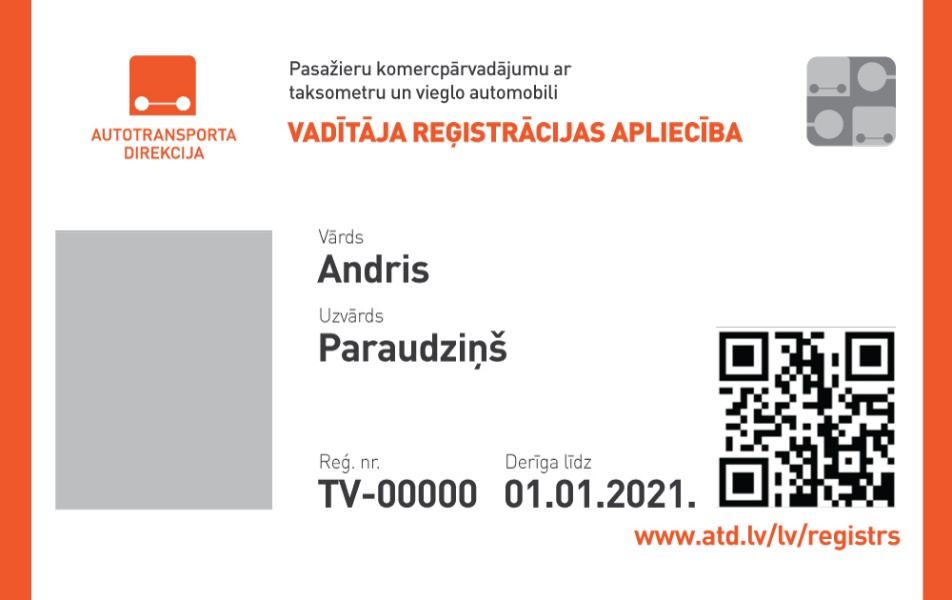 Pamatkrāsas – oranžā Pantone 173, melnā Pantone BLACKPasūtītāja nosaukumsValsts SIA “Autotransporta direkcija” (turpmāk – Direkcija vai Pasūtītājs)AdreseVaļņu iela 30, Rīga, LV-1050Reģistrācijas Nr. 40003429317Tālruņa Nr.Faksa Nr.+ 371 67356018+ 371 67686481KontaktpersonasPar Iepirkuma nolikumu: Juridiskās daļas juriste Rita Grantiņa tālr. 67356128, e-pasts rita.grantina@atd.lv Par tehnisko specifikāciju: Licencēšanas daļas vadītājs Māris Vaics tālr. 67686454, e-pasts maris.vaics@atd.lv Darba laiksdarba dienās no plkst. 8:30 līdz plkst.17:00"Pasažieru komercpārvadājumu ar taksometru un vieglo automobili vadītāju reģistrācijas apliecību izgatavošana un nosūtīšana klientiem" (identifikācijas numurs AD 2018/2)Pretendenta komercsabiedrības nosaukums un juridiskā adresetālruņa un faksa numuri, e-pasta adreseNeatvērt līdz 2018. gada 12. aprīļa plkst.11.00Pretendentam jāatbilst šādām kvalifikācijas prasībām:Lai pierādītu atbilstību Pasūtītāja noteiktajām kvalifikācijas prasībām, Pretendentam jāiesniedz šādi kvalifikācijas dokumenti:2.2.1. Pretendents ir fiziskā vai juridiskā persona, šādu personu apvienība jebkurā to kombinācijā, kas attiecīgi piedāvā sniegt Nolikuma prasībām atbilstošas pakalpojumus.2.3.1. Pretendenta pieteikums par piedalīšanos Iepirkumā, kas sagatavots atbilstoši Nolikuma 1.pielikumā noteiktajam.2.2.2.Pretendents ir reģistrēts Latvijas Republikas Uzņēmumu reģistra Komercreģistrā vai līdzvērtīgā reģistrā ārvalstīs, atbilstoši attiecīgās valsts normatīvo aktu prasībām.2.3.2.Reģistrācijas faktu par Latvijas Republikā reģistrēto Pretendentu reģistrāciju atbilstoši normatīvo aktu prasībām, Komisija pārbaudīs Lursoft datu bāzē. Ārvalstī reģistrētam Pretendentam jāiesniedz kompetentas attiecīgās valsts institūcijas izsniegts dokuments (kopija), kas apliecina Pretendenta reģistrāciju atbilstoši tās valsts normatīvo aktu prasībām. Ja attiecīgās valsts normatīvais regulējums neparedz reģistrācijas dokumenta izdošanu, tad Pretendents Nolikuma 1.pielikumā norāda kompetento iestādi attiecīgajā valstī, kas var apliecināt reģistrācijas faktu.2.2.3.Pretendents iepriekšējo 3 (trīs) gadu periodā (2015., 2016., 2017. un 2018.gadā līdz Piedāvājuma iesniegšanai) ir veicis vismaz 2 (divus) projektus, kur ir sniegts līdzvērtīgs nolikuma 2.pielikumā “Tehniskā specifikācija” pakalpojums.2.3.3. Pretendenta sagatavota informācija saskaņā ar Nolikuma 4.pielikumā “Informācija par Pretendenta veiktajiem pakalpojumiem un piegādēm” noteikto par Pretendenta veiktajiem Iepirkuma priekšmetam līdzīgiem pakalpojumiem iepriekšējo 3 (trīs) gadu periodā (2015., 2016., 2017. gadā un 2018.gadā līdz Piedāvājuma iesniegšanai), norādot vismaz 2 (divus) veiktus pakalpojumus. Pretendenti, kas dibināti vēlāk, pieprasīto informāciju iesniedz par faktisko darbības periodu līdz Piedāvājumu iesniegšanai. 2.3.4. Pretendents piedāvājumam pievieno divas atsauksmes par “Informācija par Pretendenta veiktajiem pakalpojumiem un piegādēm” norādītajiem sniegtajiem pakalpojumiem, kas apliecina, ka pretendents kvalitatīvi un noteiktajā termiņā ir sniedzis pakalpojumus. 2.2.4.Pretendents Iepirkuma līguma izpildei ir tiesīgs piesaistīt apakšuzņēmējus un balstīties uz citu personu iespējām, lai apliecinātu savu atbilstību kvalifikācijas prasībām. 2.3.5.Pretendentam Nolikuma 1.pielikuma “Pieteikums dalībai Iepirkumā” sadaļā “INFORMĀCIJA PAR APAKŠUZŅĒMĒJIEM VAI PERSONU, UZ KURAS IESPĒJĀM PRETENDENTS BALSTĀS, LAI APLIECINĀTU PRETENDENTA KVALIFIKĀCIJU” ir jāietver apakšuzņēmēju un personu, uz kuru iespējām tas balstās, lai apliecinātu savu atbilstību kvalifikācijas prasībām, saraksts. Sarakstā Pretendents norāda apakšuzņēmējam izpildei nododamo darbu apjomu (procentos) no Iepirkuma līguma kopējās cenas, kā arī Iepirkuma līguma daļas, kuras nodos izpildei apakšuzņēmējiem.Nr.Vērtējamais kritērijsMaksimālais punktu skaitsVērtēšanas metodika1.Finanšu piedāvājumā cenu kopsumma (F)60Zemākā cena, ko nosaka saskaņā ar šādu formulu: F x60Kur:F-pretendenta iegūtais punktu skaits;F(min) – zemākā piedāvātā cena no visiem piedāvājumiemF (p) – vērtējamā cena2.Personalizēto kartīšu izgatavošanas un nosūtīšanas laiks (dienās) no uzdevuma saņemšanas brīža (L)20Īsāko izgatavošanas laiku nosaka saskaņā ar šādu formulu:L  x20Kur:L-pretendenta iegūtais punktu skaits;L (min) – mazākais piedāvātais personalizēšanas laiks no visiem piedāvājumiemL (p) – piedāvātais personalizēšanas laiks3.Pakalpojuma īsākais uzsākšanas laiks pēc līguma noslēgšanas (P)2020 punkti - ja pakalpojums tiek uzsākts 15 dienu laikā no līguma parakstīšanas.10 punkti – ja pakalpojums tiek uzsākts 20 dienu laikā pēc līguma noslēgšanas.5 punkti – ja pakalpojums tiek uzsākts 25 dienu laikā pēc līguma parakstīšanas.0 punkti – ja pakalpojums tiek uzsākts 30 dienu laikā pēc līguma noslēgšanas.Kopā (V):100V = F+L+PNr.p.k.Apakšuzņēmēja vai personas, uz kuras iespējām Pretendents balstās kvalifikācijas apliecināšanai, nosaukums, reģistrācijas numurs, adrese un kontaktpersonaApakšuzņēmējam nododamo darbu apjoms (% no Iepirkuma līguma kopējās cenas) Iepirkuma līguma daļas, kuras nodos izpildei apakšuzņēmējiem1.2.3.Nr.p.kNosaukumsSkaitsCena EUR/gab. bez PVNSumma EUR bez PVN1.Maketēšana12.Metalizēta hologrāfiska elementa matrica13.Apliecību sagatavju izgatavošana70004.Apliecību personalizēšana un nosūtīšana7000Cena kopā bez PVNNr.p.k.PakalpojumapasūtītājsPakalpojuma pasūtītāja kontakttālruņa Nr.,e-pasta adreseVeiktā pakalpojuma īss apraksts (izmantotās tehnoloģijas karšu izgatavošanai, izmantotie aizsardzības elementi, veiktais pakalpojuma apjoms)Pakalpojuma veikšanas laiks(norādīt konkrētu gadu un datumu)1.2.